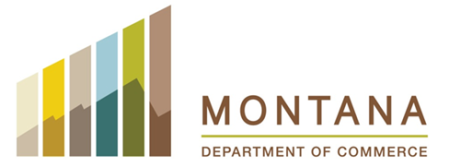 Montana Historic Preservation Grant Program 301 S. Park Ave. P.O. Box 200549 Helena, Montana 59620-0549Phone: 406-841-2773 Fax: 406-841-2878 comdev.mt.gov/Programs-and-Boards/Montana-Historic-Preservation-GrantPage 1 of 2Page 2 of 2Montana Historic Preservation Grant ProgramMontana Department of Commerce	Project Progress ReportMontana Historic Preservation Grant Project Progress ReportProject Progress Reports must be submitted in conjunction with each Request for Funds Form during the term of the contract agreement.Montana Historic Preservation Grant Project Progress ReportProject Progress Reports must be submitted in conjunction with each Request for Funds Form during the term of the contract agreement.Montana Historic Preservation Grant Project Progress ReportProject Progress Reports must be submitted in conjunction with each Request for Funds Form during the term of the contract agreement.Date Submitted:Report Period:	toReport Period:	toA.  Grantee:B.  Primary ContactC.  Phone & EmailD.  DOC Contract NumberE.  Description of Work 
      Completed During this      Work Period F.  Current Status of the Projecti.  Percentage Complete	%i.  Percentage Complete	%F.  Current Status of the Projectii.  Is the project on track with the	Yes	Noimplementation schedule?(If “No,” explain any issues in Section H.)ii.  Is the project on track with the	Yes	Noimplementation schedule?(If “No,” explain any issues in Section H.)G.	Anticipated Project Completion DateH. Problems Encountered and Necessary Modifications in the Scope of Work, Budget, or Implementation ScheduleH. Problems Encountered and Necessary Modifications in the Scope of Work, Budget, or Implementation ScheduleI.  Any Additional CommentsI.  Any Additional CommentsTo the best of correct.Signature: Title: Date:my knowledge and belief, the information provided on this form is true andmy knowledge and belief, the information provided on this form is true andTo the best of correct.Signature: Title: Date:To the best of correct.Signature: Title: Date: